Patient Name: 		Chart Number: 	TRUE MEDICAL IMAGING MEDICAL QUESTIONNAIRE MRI CHECK LIST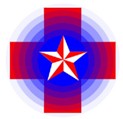 We will be placing you in a large OPEN magnet; you will hear a “knocking” which will persist while the test is being performed.This checklist is for you safety. Some of these items might make it hazardous for you to enter a strong magnetic field. If you are unsure of an answer, please let the receptionist and/or technologist know and they will be happy to answer any questions you may have with this questionnaire.If yes, explain: 	_ 	Any personal history of:Headaches	Yes 	Dizziness	Yes 	Seizure disorder	Yes 	Stroke	Yes 	Heart Disease	Yes 	Asthma	Yes 	Allergic Respiratory Disease	Yes_	 Chronic Obstructive Pulmonary Disease (COPD) Yes 	 No   No   No   No   No   No   No   No       Multiple Myeloma	Yes    _   No    _ Blood disorder/Sickle Cell  Yes   _   No   _ HIV Positive	Yes    _   No     _Diabetes	Yes_	No 	Liver Disease	Yes_	No 	Renal Failure	Yes     _ No 	Kidney/Bladder disease	Yes     _ No 	Prostate Problems	Yes     _ No 	Hepatitis	Yes     _ No 	If yes, what type: 	_Explain: 	Please sign below to confirm that you fully understand this questionnaire and that you are able to answer every  question._ 	Patient/Guardian signature	Date100% Veteran Owned and Operated	R 052216Do you have the following?Brain ShuntYes_ 	No_ 	Hair ExtensionsYes_ 	No_ 	NeurostimulatorsYes_ 	No_ 	Permanent eye lining/TattooingYes_ 	No_ 	Hearing AidsYes_ 	No_ 	Joint ReplacementYes_ 	No_ 	Ear Prosthesis (Cochlear Implant)Yes 	No 	Fractured Bones ReplacementYes_ 	No_ 	Aneurysm Clips for Brain Surgery Cardiac pacemakerCoronary Artery ClipsYes Yes_ Yes_     No _ No_ No_     Metal Rod, Screws Pins or NailsYes 	No    _Heart Valve Replacement Bypass Surgery Implanted Defibrillator Insulin PumpAny Implanted Electronic Device Worked as a Metal Worker Worked as a Lock SmithYes_ Yes_ Yes_ Yes_ Yes_ Yes_ Yes_     No_ No_ No_ No_ No_ No_ No_     Worked as a Key Maker Worked as a WelderHad an Injury to either eyeYes_ Yes_ Yes_     No_ No_ No_     